Autumn / Winter Menu Week 1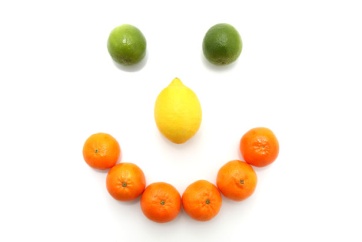 Autumn / Winter Menu Week 2MondayTuesdayWednesdayThursdayFridayBreakfastChoice of cerealCrumpets and banana, milkToasted bagel and cream cheese, milkToasted fruit loaf, milkChoice of cerealLunchChicken curry with rice and poppadum'sCheesy potato pie and baked beansPasta bake with salad or vegetablesVegetable casserole with crusty bread100% cod fish fingers, mashed potato with peas and parsley sauce DessertMandarins in juice with vanilla ice-creamApple & pear slicesMixed fruit saladfruit sponge with custardFruit crumble & evaporated milkBabies - weaningBaby rice & carrotSweet potato & applePotato & mixed vegParsnip & swedePotatoes, peas & broccoliTeaTuna & salad pitta pocketsChicken sandwiches with sweetcorn Yoghurt and mint dip with pitta fingers and cucumber slicesCheese sandwiches with tomato slicesCrackers, apple slices and cheeseBabies - weaningFromage frais Pureed bananaMixed fruit pureeFromage fraisApple and pear pureeMondayTuesdayWednesdayThursdayFridayBreakfastChoice of cerealMixed fruit and yoghurtToast and banana, milkChoice of cerealBrioche, milkLunchCheesy tuna and sweetcorn pastaVegetarian cottage pie with broccoliSausage Dinner, roasties and veg chicken goujons with creamy mash and beansPasta bolognaiseDessertMango smilesBanana’s & custard     Mousse Swiss roll & custardFruit & yogurt Babies - weaningSweet potato & parsnip Potato & broccoliBaby rice & carrotPeas & cauliflowerPotato & carrot TeaBaked beans on toastRice cakes, salmon pate and cucumberEgg and cress rolls with pepper batonsApple and pear slices, crackers and cheesechicken sandwiches with cucumber Babies - weaningPear & peach pureePureed apple & custardFromage fraisApple & pear pureePureed banana